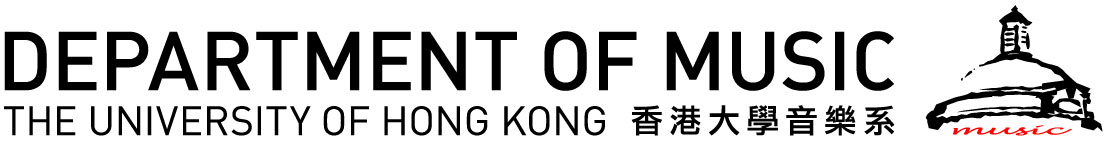 Summary of Music Minor Requirements (for cohorts 2018/19 and after)I. CORE (12 credits) MUSI1025 The Art of Listening either MUSI2081 Music in Western Culture I or MUSI2082 Music in Western Culture II*II. ELECTIVE (at least 24 credits)All music minors must take at least 24 elective credits (4 courses) of Level 2000, 3000, and 4000 courses from the music syllabus in the third to eighth semesters, of which:at least three courses should be advanced courses;#no more than two courses can be performance courses (MUSI2047, MUSI2066, MUSI2068, MUSI3019, MUSI3021, MUSI3032, MUSI4001, and MUSI4002).* Students taking either of these two courses to fulfil the core requirement may take the other as elective.# Students should be aware that not all Level 2000 courses are advanced courses: MUSI2010 Music of China and MUSI2070 Fundamentals of Tonal Music are introductory courses.Course CodeCourse Titleperformance course(Yes/No)advanced course(Yes/No)